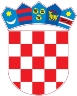 REPUBLIKA HRVATSKAZadarska županijaGrad ZadarUpravni odjel za provedbu dokumenata prostornog uređenja i građenja  KLASA: UP/I-350-05/16-01/000034URBROJ: 2198/01-5-17-0011 Zadar, 13.03.2017.Predmet:  	Javni poziv za uvid u spis predmetaFER GRADNJA d.o.o. za građevinarstvo i usluge , HR-10000 Zagreb, Fruškogorska 1 - dostavlja se Pozivamo Vas na uvid u spis predmeta u postupku izdavanja lokacijske dozvole zagrađenje građevine  infrastrukturne namjene nerazvrstana cesta, oborinska odvodnja, javna rasvjeta i DTK, 3. skupine,na katastarskim česticama k.č.br. 1224/7, dio 1224/1, dio 1224/5 i dio 2268/6, sve k.o. Diklo (Zadar).Uvid u spis predmeta može se izvršiti dana  28.03.2017 u 10:00 sati, na lokaciji – Zadar, Pod bedemom 1a, prvi kat. Pozivu se može odazvati stranka osobno ili putem svoga opunomoćenika, a na uvid treba donijeti dokaz o svojstvu stranke u postupku. Lokacijska dozvola može se izdati i ako se stranka ne odazove ovom pozivu.Stranka koja se odazove pozivu nadležnoga upravnog tijela za uvid, dužna je dokazati da ima svojstvo stranke.DOSTAVITI:Oglasna ploča upravnog tijela od 14.03.2017. – 27.03.2017.,Mrežna stranica,Na katastarskoj čestici za koju se izdaje akt,U spis, ovdje. 